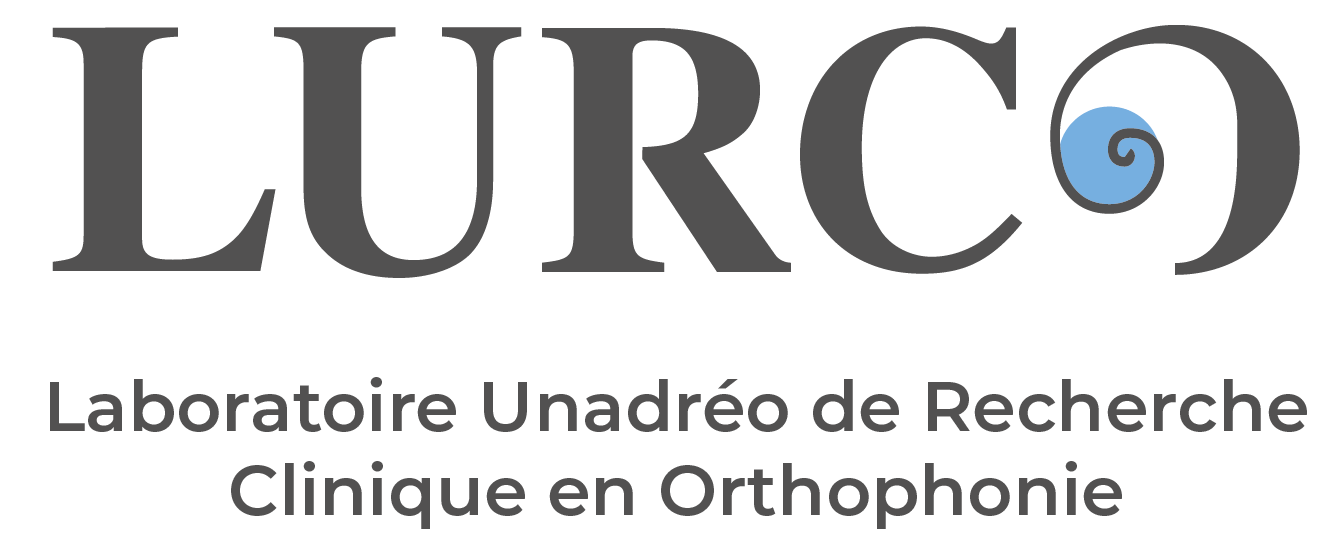 Dossier de demande de création d’une Equipe de Recherche Unadréo (ERU)au sein du Laboratoire Unadréo de Recherche Clinique en Orthophonie (LURCO)Les Equipe de Recherche Unadréo (ERU) appartiennent au LURCO (voir règlement intérieur avant de remplir le dossier www.unadreo.org )Le dossier rempli de demande de création d’ERU doit être adressée à l’UNADREO de préférence par voie électronique (unadreo@wanadoo.fr).Le dossier de création d’ERU et de demande d’appartenance au LURCO seront examinés par le comité directeur de l’UNADREO  dont la décision est souveraine.  Veuillez compléter les points suivants :Nom :Prénom :Date de naissance :Profession :Lieu d’exercice :Adresse :Téléphone :Adresse électronique :titre proposé pour l’ERU :objectifs de la recherchedurée prévue :aide spécifique sollicitée auprès de l’UNADREO(préciser en particulier s’il s’agit d’une aide méthodologique, d’une aide pour le traitement des données, d’une demande de collaboration de praticiens,…)description de la méthodologie envisagée avec échéanciertravaux éventuels déjà réalisés (et publications)besoins matériels estimés( coût estimé de la recherche, matériel spécifique…établir un budget prévisionnel précis)aides, partenaires et financements éventuellement prévus(l’UNADREO ne finance pas les recherches, des solutions ont-elles été prévues ?)Demande d’appartenance au LURCOUne demande d’appartenance au LURCO  (titulaire, associé, étudiant)  en tant que responsable d’ERU (directeur ou chargé de recherches) ou en tant que chercheur, doit  également être déposée selon les statuts du LURCO (voir les différents critères) :Dossier de candidature (1) :membre titulairemembre étudiantmembre associédirecteur de recherches chargé de rechercheschercheur (1) rayer les mentions inutilesVeuillez développer les points suivants :cursus universitaireactivités professionnelles(passées et présentes)activités d’enseignement(préciser l’intitulé des cours, la discipline, l’année,…) activités de recherches(dans le cadre d’un cursus universitaire, au sein d’un laboratoire, d’une unité hospitalière,…)Liste des publications et productionsA présenter selon les normes APAACL : Articles dans des revues internationales ou nationales avec comité de lecture répertoriées par l’AERES ou dans les bases de données internationales (ISI Web of Knowledge, Pub Med…)ACLN : Articles dans des revues avec comité de lecture non répertoriées dans des bases de données internationalesASCL : Articles dans des revues sans comité de lectureINV : Conférences données à l’invitation du Comité d’organisation dans un congrès national ou internationalACTI : Communications avec actes dans un congrès internationalACTN : Communications avec actes dans un congrès nationalCOM : Communications orales sans actes dans un congrès international ou nationalAFF : Communications par affiche dans un congrès international ou nationalOS : Ouvrages scientifiques (ou chapitres de ces ouvrages)OV : Ouvrages de vulgarisation (ou chapitres de ces ouvrages)DO : Directions d’ouvrages ou de revuesAP : Autres productions : bases de données, logiciels enregistrés, traductions, comptes rendus d’ouvrages, guides techniques, rapports intermédiaires de grands projets internationaux, etc…Autres élémentsPrix et distinctionsOrganisations de colloques de portée nationale/internationaleJe soussigné, après avoir consulté les statuts du LURCO, accepte les conditions de fonctionnement d’une ERU, demande que le dossier de création d’ERU et de demande d’appartenance au LURCO  ci dessus soit examiné par le comité directeur de l’UNADREOFait à ……………………………….., le…………………